Zagreb, 20. lipnja 2023.______________________________________________________________________________________________________________________________________________________________________________________________________________________________PRIJEDLOGZ A K LJ U Č A KVlada Republike Hrvatske i Vijeće ministara Bosne i Hercegovine podržavaju inicijativu za ponovnu uspostavu međunarodnog željezničkog prometa na relaciji Ploče – Čapljina – Sarajevo – Zagreb – Sarajevo – Čapljina – Ploče. Vlada Republike Hrvatske i Vijeće ministara Bosne i Hercegovine zadužit će Ministarstvo mora, prometa i infrastrukture Republike Hrvatske i Ministarstvo komunikacija i prometa Bosne i Hercegovine da u roku od 30 dana imenuju zajedničko operativno tijelo koje će u roku od 60 dana pripremiti elaborat o mogućnostima realizacije i uspostave međunarodnog željezničkog prijevoza između Republike Hrvatske i Bosne i Hercegovine. 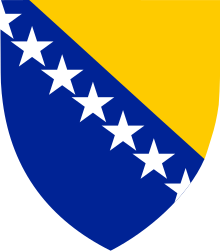  VIJEĆE MINISTARA 
BOSNE I HERCEGOVINE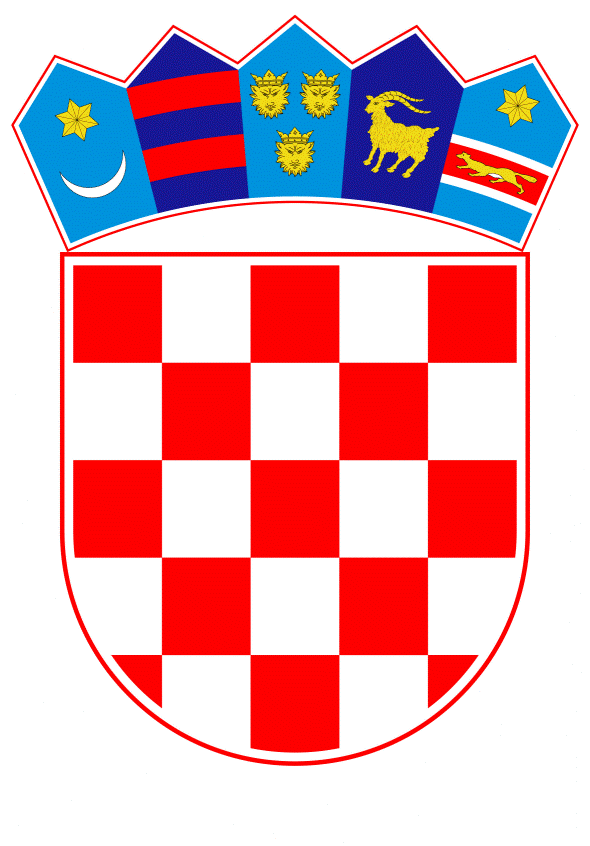  VLADA REPUBLIKE HRVATSKEPredlagatelj:Vijeće ministara Bosne i Hercegovine Predmet:Prijedlog zaključka o inicijativi za uspostavu međunarodnog željezničkog prometa na relaciji Ploče – Čapljina – Sarajevo – Zagreb – Sarajevo – Čapljina – Ploče  